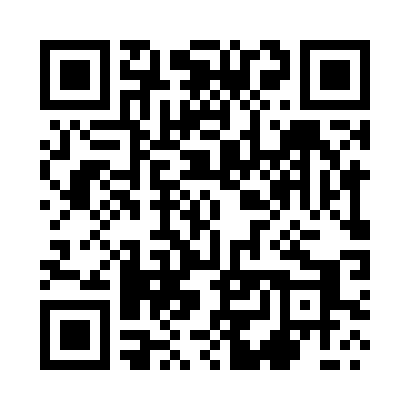 Prayer times for Truski, PolandMon 1 Apr 2024 - Tue 30 Apr 2024High Latitude Method: Angle Based RulePrayer Calculation Method: Muslim World LeagueAsar Calculation Method: HanafiPrayer times provided by https://www.salahtimes.comDateDayFajrSunriseDhuhrAsrMaghribIsha1Mon3:596:0112:324:587:038:582Tue3:565:5912:315:007:059:013Wed3:535:5712:315:017:079:034Thu3:495:5412:315:027:089:055Fri3:465:5212:315:037:109:086Sat3:435:5012:305:057:129:107Sun3:405:4712:305:067:149:138Mon3:375:4512:305:077:159:159Tue3:345:4312:295:087:179:1810Wed3:315:4012:295:107:199:2011Thu3:285:3812:295:117:219:2312Fri3:245:3612:295:127:239:2613Sat3:215:3412:285:137:249:2814Sun3:185:3112:285:147:269:3115Mon3:145:2912:285:167:289:3416Tue3:115:2712:285:177:309:3617Wed3:085:2512:275:187:319:3918Thu3:045:2212:275:197:339:4219Fri3:015:2012:275:207:359:4520Sat2:575:1812:275:217:379:4821Sun2:545:1612:275:237:389:5122Mon2:505:1412:265:247:409:5423Tue2:475:1212:265:257:429:5724Wed2:435:0912:265:267:4410:0025Thu2:395:0712:265:277:4510:0326Fri2:355:0512:265:287:4710:0627Sat2:325:0312:265:297:4910:0928Sun2:285:0112:255:307:5110:1329Mon2:244:5912:255:317:5210:1630Tue2:204:5712:255:337:5410:20